Parashat #19  Terumah    תְּרוּמָה  = (teh-ROO-mah) = contribution, offering, gift  Exodus 25:2Exodus 25:1 – 27:19		Dr. Chad Foster – Echoes of Eden 	https://www.youtube.com/watch?v=CoJr6xrQM7M&list=PLE8HTy4XnNL0ogKXmjD_DBXQ9OvvSrLOg&index=1Theme throughout Torah Portions:  Where is Messiah?Summary of the Portion:Unpack significance and depth of the details in building the TabernacleExodus 25:1-2  Adonai spoke to Moses saying, 2 “Tell Bnei-Yisrael to take for Me a terumah/offering. From every person whose heart moves him you will receive the terumah.  Dr Chad Version Not a mandatory offering  free will offering							5:30From the heartLiterally in Hebrew:  from every person who willingly gives his heartThat’s what God is literally asking for – your heartHe’s asking for your everything, He wants you all in			8:05Bnei-Yisrael called to contribute 13 different materials	The 13 materials relate to the 13 attributes of GodThe Tabernacle is the way that the Divine is going to dwell in this worldThe way heaven and earth meetThe infinite dwelling with the finite“mega-technology” runs off 13 materials (microprocessor analogy)Gematria:  13 = echad (eh-CHAHD) = one/oneness = אֶחָד				10:30Tabernacle, holy place, sanctuary = mishkan  (meesh-kahn) = מִשְׁכָּןExodus 25:8  “Have them make a Sanctuary for Me, so that I may dwell in them. Grammatically it should say that He will dwell in it (Sanctuary), but…Hints that the real Tabernacle is inside of usJohn and Paul picked up on this concept and ran with itMoses given detailed instructions on Mount Sinai so it was transportable			12:30In the Holy of Holies are the 10 Commandments tablets in the ark, important because…If WE are really the Tabernacle, because He is dwelling in us…Law of Firsts:  the 1st thing that’s to be put into place is the ark containing the Word of God  which means…The very 1st thing that is to go into YOUR ARK is the Word of God.Deeper meaning:  covering things on the outside AND inside with gold means…As the Tabernacle, everything on our outside AND inside must be gold too!	15:00Outer chamber stood the 7 branch menorah, and show bread table3-walls fitted together with upright wooden boards overlaid with gold, held up by a pair of silver foundation socketsRoof was 3 layers of coverings, multi-colored tapestry of wool and linen, male goat hair, ram and techashim = תְּחָשִׁים skins (Exodus 25:5)techashim = תְּחָשִׁים skins = unicorns							16:40enclosure of linen hanging, supported by 60 wooden posts Strong Emergence (Complementary Opposites) and the Menorah 				18:20When you have 2 seemingly contradictory ideas  which is it?From a Hebraic, Eastern worldview both ideas are correct…You have to figure out HOW both can be true, and…how to live with paradoxLife is full of contradictionsthe Tabernacle helps prepare us for that and deal with itGood place to learn how “Strong Emergence” works in the Bible is in the menorahThe beginning of Exodus 25:31-40  “You shall make a lampstand of pure gold. The lampstand shall be made of hammered work:  its base, its stem, its cups, its calyxes, and its flowers shall be one piece with it…The great mystery:  it’s all one piece								21:007 branch candelabra that was lit dailyDeep dive into menorah’s “Complementary Opposites”, duel meanings, paradox:			21:30Who’s light does the menorah represent?Midrash explain that it represents both:The Light of God AND…The Light of IsraelThe people look to the light of the menorah to represent God’s Light in their midst…While God viewed the lights as symbolizing the light of His peopleGod wanted the whole world to see how Israel lights for The One who lights the whole worldJeremiah 11:16  Israel is compared to an olive tree, beautiful with well-formed fruit, and …
Proverbs 20:27  The Holy One to a lamp, the Lamp of God	Isaiah 60:1  Oil is put into a lamp and together they give the light.  So too does the Holy One say to Israel:  because My light is your light and your light is my light and you and I will together light Zion.“Arise, shine [Yerushalayim], for your light has come, the glory of Adonai has risen over you.These Misdrah point to another pair of opposites united in the menorah: the light and the vessel	…												23:36used to describe the ongoing dynamic relationship the giver (the light) and the receiver (the vessel)	menorah is the giver of light and the holder of lightmade of pure gold, shaped like a tree						Rabbi Samson Raphael Hirsch – deep commentary on the Tabernaclegold - strongest of metals represents endurance, eternal immutability design reminds us of the constant growth of a treeimplied lesson:  Israel and each individual needs to be firm and resistant to the ongoing temptations and fluctuations around us, but at the same exact time…being open to change, growth, renewal	Notice the duality…											committed to what’s gone before us, honor, respect the traditions of our fathers, past them on, but be completely open to change and growth and new things!		26:00	realize both are true, learn to balance them	menorah was the spiritual technology to do just that	for us  we’re the Tabernacle, so where’s my menorah???									Menorah represents both change and steadfastness at the same time!  What a challenge!					18 hand breaths:18 associated with life = chai = חַי   8+10							28:30growth, change, renewalmenorah was the only Tabernacle instrument made out of one, singular block of gold…represents “oneness”middle column represents Shabbatall blessings flow from the ShabbatMessiah is our Shabbat rest – cycles of…Run and return, ascending and descendingImportance of the rhythm of restother branches represent the days of the weekthe holy (Shabbat) and the mundane (week days)singular block of gold menorah represents the paradoxical state of essential unity and the plurality of the worldit takes a Tabernacle to find the balanceThe Great Paradoxes of Existence:Whose light is it?Is the menorah light an impotent or finite light that is being symbolized?    BOTH!!!		33:20Tabernacle/Temple represents the indwelling of an infinite God in a finite world.Infinite dwelling within an incarnate MessiahMenorah’s light is the infinite Divine Light shining through out material world of finiteness and boundariesThe Divine clothed in a “skin suit”Messiah – the Light of the worldMore Menorah 												34:15An example of simple, elegant symmetry Powerful representation of the relationship between the number 6 and 76 days of Creation and Shabbat rest daySymbolizes ALL the number 7’s found in TorahDifferent forms of the Hebrew word for menorah appear 7 times in Exodus 25:31-35  Menorah associated with the 7 heavensEarth’s 7 namesMenorah represents the 7-fold structure of heaven and earth	, emphasizing…	36:00Tabernacle is where heaven and earth come together Humanity and Divinity can co-exist in partnershipHuman body reflects the basic shape of the menorah:Face – each side has an eye, ear, nostril In the middle is one mouth Where’s YOUR menorah?  That’s one of them!What you choose to hear, look at, smell, and speakUpper torso – upper arm, forearm, hand & fingersIn the middle is the upper trunkLower body – upper leg, lower leg, footIn the middle the reproductive organsThe Tree of Life introduction:Your body is a Tabernacle – it’s not just a metaphor – it’s reality!				38:30The 7 days of Creation, archetypal pattern of time and the human body are all embedded in the symmetry of the menorah.The menorah is the preeminent emblem of Israel: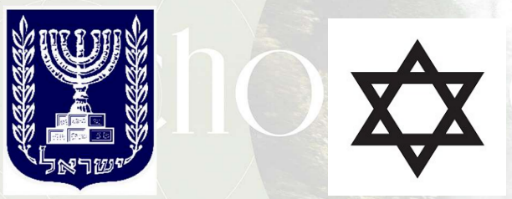 Israel’s official seal is the Star of David – same as menorah just in a different patternAn important lesson:  the two triangles – one pointing up one point down…As above, so below; as below, so above, meaning…The Tabernacle made below corresponds to the Tabernacle made aboveHebrews 9:11   But when Messiah appeared as Kohen Gadol of the good things that have now come, passing through the greater and more perfect Tent not made with hands (that is to say not of this creation),												41:30The one above is shadowed in the one belowThe technology above has its connections with technology belowThat’s what the Tabernacle was:  bringing above and below together.Symbolized in the Shield of DavidMenorah’s decorations:22 goblets/almond-like flower cups11 buds9 flowersThese tree-like decorations are letting us know that the menorah is the Tree of Life, which is also TorahProverbs 3:18  She is a tree of life to those who embrace her, and blessed will be all who hold firmly to her.YOU are Torah – where’s Torah in your life?42 embellishments + 7 branches = 49 elements total7 x 7 From a single gold block  bringing multiple elements, parts into a graceful, balanced oneness  												43:40Opposite truths being present at the same time42 embellishments refer to the mystical 42 letter name of GodA Whole and a Half 											44:30The ratio of 1:1/2 or 2:1 The whole and the half concept:  demonstrates the relationship between words or concepts and their underlying correspondence in a whole to a half; 2:1 ratioMany of the Tabernacles dimensions allude to this conceptTabernacle’s construction and maintenance underwritten by 3 ongoing contributions:People’s voluntary contributions of 13 different materialsBuilding a Tabernacles within us starts with us incorporating those 13 attributes into our daily life:  loving-kindness, patience, truth, etc.  Exodus 34:6-7See attributesofgod.pdfOne-time contribution of a half-shekel							48:00Cost of silver for wall socketsAnnual contribution of a half-shekelCost of communal offerings for the ongoing service of the Tabernacle/TemplePeter needed to pay this tax in Matthew 17:24-27Why ½ a shekel???½ shekel symbolizes that every human being is both whole (whole shekel), and ½ -- not wholeWe’re both complete and incomplete in our relationship with God and our communityEach believer has autonomy and is unique, and…We are part of a much bigger whole communityIdea of “a whole and a half” is the foundation of which the Tabernacle is based1 ½ and  whole to a half (2:1) ratio examples:Acacia boards 1 ½  cubits wide; each board had 2 silver sockets  ??? Altar of incense 1 l x 1 w x 2 h cubits – height to width 2:1Courtyard 100 l x 50 w cubits – length to width 2:12 sets of 50 loops (100 loops) in the curtains were connected by 50 golden hooks  2:1Showbread table 2 l x 1 w x 1.5 h12 loaves divided 6 – 6Ark  1 ½ w x 1 ½ h x 2 ½ l3 boxes – gold box outside, acacia wood box in the middle, gold box inside 2:12 cherubim on cover  2:1“The medium is the message”									52:25Repetition of the ratios is teaching us:Spiritual symmetry, not just physical symmetryTabernacle blueprints convey deep concepts with each detailBezalel, Tabernacle’s chief craftsman, was able to construct the Tabernacle because of his deep insights into the Hebrew letters and mysteries of Creation   Exodus 31:1One Becomes Two in Order to Become One (see Echoes of Eden Bereshit  40:00-51:45)	53:20https://www.youtube.com/watch?v=pr6wYgQrlbc&list=PLE8HTy4XnNL0ogKXmjD_DBXQ9OvvSrLOg&index=17This spiritual equation is the most primordial, archetypal example of “the whole and the half”Appears repeatedly in the Tabernacle which is meant to house the Divine Presence and serve as a microcosm of the Divine Process of CreationThe Tabernacle is like the infinite heaven condensed into an earthly, scale model for us to viewPeople never feel more “whole” than when they’re close to God, but simultaneously…become aware how distant we are from God, meaning…we feel most “whole” when we feel that we are just “a half”soulmates, people in the ChurchBeing Mindful of Terumah										55:20When reading the Torah Portion, being mindful that their story is our story, and our story is their storyPersonalize these stories so that they are OUR stories:How WE came out of Egypt, the place of constriction, limited perceptionPharaoh being the evil master, the ego; the neck that separates the head from the heart…so we can acquire the tools we need to navigate life.When you go back to re-read Terumah you will have all these ideas in mind…then something will grab you!Left Egypt, we’re in the wilderness, on our journey…In Terumah we are on the threshold of a great mystery:God brought us out of our Egypt, by His power, His Chosen RedeemerTo be our God existing in a holy relationship Key to freedom:  conscious connection to the reality that lies beneath the surfaceExpand beyond our material limitsYet freedom is so elusive									58:10The wilderness is where you encounter God, and…enslaving attitudes and habits of rebellion, complaintwe learn that it takes a lot longer to get the Egypt out of usdespite the awesome experience of God’s Revelation at Mt Sinai, we…fell back into those enslaving attitudes, cluttered heartGod said to made a holy place/mishkan so that He could dwell inside YOU…so we can stay connected to Him at all times, as we travelwhen we make a place for God to dwell in our lives, we are never again trapped into the allusion of separatenessHe will always be accessible to usGenuine spiritual practice and maturation is about making our lives into a mishkan    1:00:20Once redeemed, get the 13 ingredients, build the Tabernacle, so God can dwell in YOUTo grow spiritually  Get to work!1/3 of the Book of Exodus is about the detailed instructions for building the Tabernacle…A Tabernacle that we will never physically buildIt’s so He can dwell IN US!Details are important!Terumah begins with exploring our true generosity, because…the Tabernacle can’t be built solely out of duty, obligation, debtthe willing and generous heart is fueled by love and carries the motivation needed for spiritual practicewhen the heart is willing, committed to the work, the Divine Spirit will show us the pattern, blueprint, planTerumah means “gift”  we can only give ourselves					1:04:50God wants all of us, everything we are, whole-heartedness1 Corinthians 6:19-20  19 Or don’t you know that your body is a temple of the Ruach ha-Kodesh who is in you, whom you have from God, and that you are not your own? 20 For you were bought with a price. Therefore glorify God in your body.